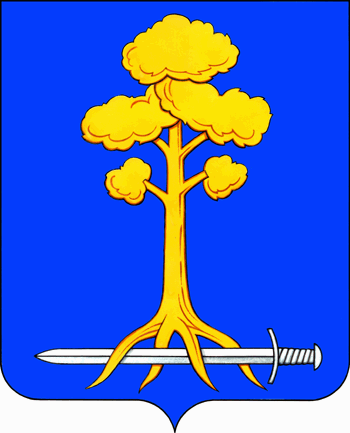 МУНИЦИПАЛЬНОЕ ОБРАЗОВАНИЕСЕРТОЛОВОВСЕВОЛОЖСКОГО МУНИЦИПАЛЬНОГО РАЙОНАЛЕНИНГРАДСКОЙ ОБЛАСТИАДМИНИСТРАЦИЯП О С Т А Н О В Л Е Н И Е20 мая 2021 г. 					                                               №320г. СертоловоО внесении изменений вмуниципальную программу МО Сертолово  «Развитие физической культуры и спорта в МО Сертолово» на 2020-2024 годыВ соответствии с Федеральным законом от 06.10. .  № 131-ФЗ  «Об общих принципах организации местного самоуправления в Российской Федерации», Федеральным законом от 04.12.2007 №329-ФЗ «О физической культуре и спорте в Российской Федерации», областным законом от 30.12.2009 №118-оз «О физической культуре и спорте в Ленинградской области», на основании Устава МО Сертолово, Положения об администрации МО Сертолово, пункта 5.7.1. постановления администрации МО Сертолово от 22.10.2013 г. № 425 (в редакции от 11.05.2016 г. №211) «Об утверждении Порядка разработки, формирования и реализации муниципальных программ в муниципальном образовании Сертолово Всеволожского муниципального района Ленинградской области», администрация МО СертоловоПОСТАНОВЛЯЕТ:1. Внести в муниципальную программу МО Сертолово «Развитие физической культуры и спорта в МО Сертолово» на 2020-2024 годы, утвержденную постановлением администрации МО Сертолово от 23.10.2019 №902 (в редакции от 28.12.2019 г. №1194, от 05.03.2020 г. №174, от 28.05.2020 г. №466, от 29.09.2020 г. №846, от 25.11.2020 г. №991, от 24.12.2020 г. №1053, от 05.03.2021 г. №137) (далее – Программа),  следующие изменения: - столбец 11 пункта 6.5. «Строительство объекта «Физкультурно-оздоровительный комплекс с универсальным игровым залом 36х18 м» в г. Сертолово, Ленинградской области» после слов «МУ «Оказание услуг «Развитие» дополнить словами «, администрация МО Сертолово»;- в  Приложении №2 к Программе «Адресный Перечень объектов капитальных вложений муниципальной программы МО Сертолово «Развитие физической культуры и спорта в МО Сертолово» на 2020-2024 годы»  строку 6 столбца 1 пункта 6.5. «Строительство объекта «Физкультурно-оздоровительный комплекс с универсальным игровым залом 36х18 м» в г. Сертолово, Ленинградской области» после слова «сетям» дополнить словами «, технологическому присоединению энергопринимающих устройств к электрическим сетям».          2. Настоящее постановление вступает в силу после его официального опубликования (обнародования) в газете «Петербургский рубеж» и на официальном сайте администрации МО Сертолово (http://mosertolovo.ru)».3. Контроль за исполнением настоящего постановления возложить на начальника отдела местного самоуправления Миллер Е.Г.    И.о.главы администрации 						       И.В. Карачёва                                                             